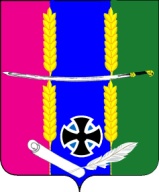 СоветВасюринского сельского поселенияДинского районаРЕШЕНИЕ   18 февраля 2010г.                                                                                № 36ст. ВасюринскаяО принятии программы по организации временного трудоустройства несовершеннолетних граждан в возрасте от 14 до 18 лет в свободное от учебы время, временного трудоустройства безработных граждан на общественные работы в Васюринском сельском поселении на 2010 год         В соответствии с распоряжением главы администрации Краснодарского края от 16.12.2008 года № 1098р « О первоочередных мерах, направленных на недопущение снижения уровня занятости населения в Краснодарском крае в условиях мирового кризиса», Законом «О занятости населения в Российской федерации» от 19.04.1991 г. № 1032-1, Совет Васюринского сельского поселения р е ш и л :        1.Принять программу по организации временного трудоустройства несовершеннолетних граждан в возрасте от 14 до 18 лет в свободное от учебы время, временного трудоустройства безработных граждан на общественные работы в Васюринском сельском поселении на 2010 год.       2.Контроль за выполнением настоящего решения возложить на комиссию по организационно-кадровым  и правовым вопросам (Митякина) и администрацию Васюринского сельского поселения.       3.Решение вступает в силу со дня его подписания. Глава Васюринского сельского поселения                                                                      С.В.Ганич                                                             Утверждена                                                             Решением Совета Васюринского                                                                     сельского поселения                                                            от 18.02.2010года № 36           Программа по организации временного трудоустройства несовершеннолетних граждан в возрасте от 14 до 18 лет в свободное от учебы время, временного трудоустройства безработных граждан на общественные работы в Васюринском сельском поселении на 2010 год.1. Общие положения Программы по организации временного трудоустройства несовершеннолетних граждан в возрасте от 14 до 18 лет в свободное от учебы время и трудоустройства безработных граждан на общественные работы.Под временной занятостью несовершеннолетних и безработных граждан понимается общедоступная трудовая деятельность, имеющая социально-полезную направленность организуемая круглогодично для неработающего населения, и в период каникул для подростков с целью дополнительной социальной поддержки, сохранения и развития мотивации к труду.На временные работы в приоритетном порядке направляются граждане: из числа несовершеннолетних:- сироты и оставшиеся без попечения родителей, а также лиц их заменяющих;из семей безработных граждан, многодетных семей, семей беженцев и вынужденных переселенцев;состоящие на учете в комиссии по делам несовершеннолетних, внутришко-льном учете;-инвалиды, имеющие в соответствии с индивидуальной программой реабилитации, рекомендации к труду.из числа безработных граждан:неработающее граждане, относящиеся к категории малообеспеченных семей;воспитывающие трех и более несовершеннолетних детей, детей-инвалидов;инвалиды, имеющие показания к труду, в соответствии с индивидуальной программой реабилитации.2. Основные виды деятельности при временном трудоустройствеНаправление на временную занятость несовершеннолетних в свободное от учебы время осуществляется в соответствии с установленным действующим законодательством перечнем видов работ, рабочих мест и профессий, где допускается применение труда несовершеннолетних.Направление на общественные работы граждан осуществляется на выполнение социально значимых видов работ, с учетом их квалификации, состояния здоровья и с применением гибких графиков работ.Администрация Васюринского сельского поселения заключает договоры о сотрудничестве с учреждениями и организациями (работодателями) независимо от форм собственности, в которых определяют объемы и виды работ, условия оплаты труда.Для обеспечения временного трудоустройства работодатель заключает с каждым трудоустроенным срочный трудовой договор, создает условия для его выполнения, обеспечивает охрану труда и технику безопасности.4. План мероприятий по организации временного трудоустройстваГлава  Васюринского       сельского поселения                                                  С.В.Ганич                                                                                   УтвержденРешением сессии Совета
депутатов сельского поселения
от 18 февраля 2010	№ 36Расчетпредполагаемых затрат на организацию временныхрабочих мест на территории Васюринского сельского поселенияГлава Васюринскогосельского поселения                                     С.В.ГаничНаименование программыПрограмма по организации временного трудоустройства (далее Программа)Основание для разработки ПрограммыЗакон «О занятости населения в Российской Федерации от 19.04.1991 г. № 1032-1, Закон Краснодарского края от 04.03.1998 г. № 123-КЗ «О государственной молодежной политике в Краснодарском крае», Распоряжение главы администрации Краснодарского края от 16.12.2008 г. № 1098р «О первоочередных мерах, направленных на недопущение снижения уровня занятости населения в Краснодарском крае в условиях мирового кризиса»Разработчик ПрограммыАдминистрация    Васюринского                             сельского ПоселенияЦель ПрограммыСоздание комплексной системы временного трудоустройства безработных граждан и подростков, дополнительной социальной поддержки жителей сельского поселения.Цель ПрограммыСнятие социальной напряженности на рынке труда для отдельных категорий гражданЗадачи ПрограммыОрганизация рабочих мест для временного трудоустройства несовершеннолетних граждан в возрасте от 14 до 18 лет в свободное от учебы время, для безработных граждан   Васюринского сельского поселения                              сельского поселения.Сроки реализации ПроПрограммы Программы2010 г.Перечень основных мероприятийПлан мероприятий по организации общественных работ и временной занятости подростков на 2010 г.Объем и источник финансирования ПрограммыФинансирование мероприятий осуществляется засчет средств местного бюджетасельского поселения , организаций, в которых онипроводятся с участием (по согласованию) в софинансировании службы занятостиОжидаемые конечные результатыСоздание дополнительных рабочих мест:  2010 год – для -несовершеннолетних - 3 ,  -для общественных работ - 3  Организация контроля за исполнением ПрограммыКонтроль за выполнением мероприятий Программы осуществляется администрациейВасюринского сельского поселения№ п/пМероприятияСрокиответственные1Провести анализ в потребности социально-значимых видов работ с целью создания дополнительных рабочих мест в поселенииЯнварьАдминистрация поселения2Заключать договора о сотрудничестве с МУ «По хозяйственному обслуживанию по созданию                                       по соз-1 раз в годАдминистрация поселения2 дополнительных рабочих мест с работодателями для выполнения социально-значимых видов работ на территории поселения1 раз в годАдминистрация поселения3Вносить на рассмотрения сессии Совета депутатов поселения предложения по финансированию временной занятостиЕжегодноАдминистрация поселения*■20101. Общественные работы:- число создаваемых рабочих мест (ед.)3- период действия рабочих мест (мес.)5 мес.- заработная плата на 1 чел. (тыс. руб.)5.500т.р.- начисления на заработную плату на 1 чел.5,5х 26,2% =1,44- планируемые расходы на год (тыс. руб.)3х5х(5,5+1,44)=104.12. Временная занятость несовершеннолетних граждан в возрасте от 14 до 18 лет в свободное от учебы время:- число создаваемых рабочих мест3- период действия рабочих (мес.)5- заработная плата на 1 чел. (тыс. руб.)5,50- начисления на заработную плату на 1 чел. (тыс. руб.)5,5х 26,2% =1,44- планируемые расходы на год (тыс. руб.)3х5х(5,5+1,44)=104.1Итого: расходы бюджетапоселения на временнуюзанятость208,2